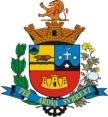 PROCESSO SELETIVO 004/2015PRÁTICO DE PODA E CORTECLASSIFICAÇÃO FINALOrd InscNtNome R.G.18310LEVI JOSE DE CAMARGO13.332.40123510BRAZ PAES DE ARRUDA16.146.376-932510EUNICE THEODORO A. DE MEIRA12.454.612-241510JOSE EDUARDO MACHADO SILVEIRA30.493.615-755510ROSEMEIRE FRANCISCA MODESTO DOS SANTOS17.705.099-86310JAKICELI LILIAM OLIVEIRA35.202.287-576910CLEBER ROBERTO SALES28.793.687-982110CLAUDIO RODRIGUES23.279.372-498110REINALDO DE OLIVEIRA21.054.938-5101010RENAN R. GARCIA BUENO49.023.260-7115710ADÃO FRANCISCO RODRIGUES21.971.993-7125810MICHELLE TAIS OLIVEIRA BRANDI45.213.923-5131310CLAUDINEI APARECIDO DE MOURA26.157.616-7143710SONIA CORREA BARROS36.838.604-1153210PAULO BENEDITO FARIA35.791.348-6163810DAMARES APARECIDA CARRIEL NERIS33.661.050-6171810TATIANE DE SALES FERREIRA32.790.595-5181710SANDRA CRISTINA DE PROENÇA35.202.335-119110CELIO ROBERTO DE O. GARCIA36.116.183-9206610IONE DE FREITAS SANTOS41.883.920-7214710MARCELANIA VENTURA DOS SANTOS43.779.014-922210DEBORA APARECIDA DOS SANTOS44.599.271-2237110SANTIAGO SOARES DE SOUZA42.752.104-X248710DANIEL VINICIUS ALVES BORGES DA SILVA35.941.542-8257710JULIANA APARECIDA RODRIGUES VIEIRA47.266.062-7269110LEONARDO DA SILVA PIRES42.815.927-8275410GUILHERME RODRIGUES BATISTA45.893.633-928429ANTONIO CORREA37.364.444-129569MARTA DE OLIVEIRA CORREIA37.564.445-330269JOSE MILTON GARCIA20.155.48531729LENI GALVAO27.376.899-23299IVAN VENTURA DOS SANTOS19.729.283-533529JOSE FERNANDES SANTOS DA SILVA52.002.010-834489CICERA XAVIER DA SILVA50.925.463-935279FATIMA APARECIDA DA SILVA28.983.107-636449LUCIENE SANTANA DE JESUS20.615.619-437889ZAQUEU RODRIGUES25.177.744-338599LUCIMARA TEREZA DO NASCIMENTO22.962.651-839499LUCIMARIO LIMA DOS SANTOS5.203.55440859MARIA DE FATIMA SOARES DE OLIVEIRA55.681.303-041809VALERIA NORATO NEVES29.871.043-242739MARCO ANTONIO MARTINS LUZ32.669.569-243299IVONETE  B DE SANTANA33.372.482-X44369SANDRA CORREA CAMARGO46.840.641-445119ANA PAULA APARECIDA GOMES PROENÇA40.951.621-146909SAMANTA APARECIDA DE OLIVEIRA42.752.236-547789DANIELE DA SOLEDADE DA SILVA7.998.07448339JULIANA GOMES BENTO47.503.309-749659ANDRIELI RIBEIRO DE SIQUEIRA47.304.051-75069MICHELE ASSUMPÇÃO CAMILO MUNHOZ49.044.246-851639REINALDO APARECIDO BARBOSA BAPTISTA45.814.316-952798SALVADOR FRANÇA MUNIZ6.626.8565388ELIZABETH DE SOUZA21.267.471-754238ANA ROSA NOGUEIRA28.793.675-255288SIDINEIA BARBOSA DE SANTANA36.327.907-95678MARCOS ALESSADRO CARDOSO30.856.898-957538RAQUEL BARBOSA DE REZENDE30.493.544-X58848ALINE ARAUJO GUERRA BARROS43.974.202-X5948ADRIANA TALITA ASSUMPÇÃO40.863.420-060828KELLY CRISTINA FERREIRA49.868.288-261418LAISLA EDUARDA DE SOUZA CORREA47.290.44062518THAIS TORRES BEZERRA45.778.073-363867XAVIER FRANÇA MUNIZ21.527.788-064647MATHEUS GARCIA21.598.636-265347MARCOS CATARINA DE QUEIROZ42.481.879-666897JOSIEL ALVES DE OLIVEIRA47.994.649-867436ANTONIO CARLOS DE OLIVEIRA23.096.26268756JAINY MARIA DOS SANTOS R DE ARAUJO49.228.427-169705GERMINO BEZERRA DA SILVA27.318.032-070505PATRICIA GOMES DA SILVA36.958.568-9Tatuí, 27 de Abril de 2015.Tatuí, 27 de Abril de 2015.Tatuí, 27 de Abril de 2015.Tatuí, 27 de Abril de 2015.Tatuí, 27 de Abril de 2015.José Manoel Correa CoelhoJosé Manoel Correa CoelhoJosé Manoel Correa CoelhoJosé Manoel Correa CoelhoJosé Manoel Correa CoelhoPrefeito MunicipalPrefeito MunicipalPrefeito MunicipalPrefeito MunicipalPrefeito Municipal